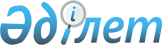 Об утверждении перечня товаров (работ, услуг) субъектов регулируемых рынков, на которые распространяется государственное регулирование цен
					
			Утративший силу
			
			
		
					Приказ Министра национальной экономики Республики Казахстан от 20 июля 2015 года № 547. Зарегистрирован в Министерстве юстиции Республики Казахстан 27 августа 2015 года № 11957. Утратил силу приказом Министра национальной экономики Республики Казахстан от 1 февраля 2017 года № 36
      Сноска. Утратил силу приказом Министра национальной экономики РК от 01.02.2017 № 36 (вводится в действие со дня его первого официального опубликования).
      В соответствии с  пунктом 1-1 статьи 7-1 Закона Республики Казахстан от 9 июля 1998 года "О естественных монополиях и регулируемых рынках" ПРИКАЗЫВАЮ:
      1. Утвердить прилагаемый  перечень товаров (работ, услуг) субъектов регулируемых рынков, на которые распространяется государственное регулирование цен.
      2. Комитету по регулированию естественных монополий и защите конкуренции Министерства национальной экономики Республики Казахстан обеспечить в установленном законодательством порядке:
      1) государственную регистрацию настоящего приказа в Министерстве юстиции Республики Казахстан;
      2) в течение десяти календарных дней после государственной регистрации настоящего приказа направление его на официальное опубликование в периодических печатных изданиях и информационно-правовой системе "Әділет";
      3) размещение настоящего приказа на интернет-ресурсе Министерства национальной экономики Республики Казахстан.
      3. Контроль за исполнением настоящего приказа возложить на курирующего вице-министра национальной экономики Республики Казахстан.
      4. Настоящий приказ вводится в действие по истечении десяти календарных дней со дня его первого официального опубликования.
      "СОГЛАСОВАН"
      И.о. Министра по инвестициям и
      развитию Республики Казахстан
      _______________________А. Рау
      от "____" __________ 2015 год
      "СОГЛАСОВАН"
      И.о. Министра энергетики
      Республики Казахстан
      _________________У. Карабалин
      от "____" __________ 2015 год Перечень
товаров (работ, услуг) субъектов регулируемых рынков, на которые распространяется государственное регулирование цен
      1. Услуги регулируемого рынка в области железнодорожного транспорта:
      услуги по перевозке грузов железнодорожным транспортом;
      услуги по предоставлению в аренду железнодорожного пассажирского подвижного состава;
      услуги по текущему отцепочному ремонту грузовых вагонов;
      услуги по предоставлению информации для железнодорожных пассажирских перевозчиков из баз данных информационных систем (автоматизированная система управления "Экспресс", автоматизированная система "Интегрированная обработка маршрута машиниста"), функционирующих в акционерной обществе "Национальная компания "Қазақстан темір жолы";
      услуги локомотивной тяги;
      услуги по организации контейнерных перевозок;
      услуги по предоставлению в аренду железнодорожного грузового подвижного состава;
      услуги оператора крытых вагонов;
      услуги оператора платформ;
      услуги по охране объектов и грузов, защите материальных ценностей организациям железной дороги Республики Казахстан;
      услуги по производству технического обслуживания пассажирских вагонов в объеме ТО-1, ТО-2, ТО-3, экипировке пассажирских вагонов питьевой водой и твердым топливом, текущему отцепочному ремонту пассажирских вагонов;
      услуги перевозки багажа и грузобагажа железнодорожным транспортом;
      перевозки почтовых отправлений железнодорожным транспортом;
      услуги по перевозке пассажиров железнодорожным транспортом в международном сообщениях;
      услуги по перевозке пассажиров железнодорожным транспортом в межобластном и (или) в межрайонном (междугороднем) сообщениях;
      справочно-информационные услуги на железнодорожных вокзалах;
      услуги по предоставлению площадей железнодорожного вокзала, используемых в целях обеспечения перевозочного процесса, кроме помещений, предназначенных для оказания платных услуг;
      ремонт и техническое обслуживание тягового и мотор-вагонного подвижного состава (ТО-2, ТО-3, ТО-4, ТО-6, ТО-7, ТО-8, КР);
      ремонт пассажирских и (или) грузовых вагонов (текущий, деповской, капитальный, капитальный ремонт с продлением срока полезного использования);
      капитальный ремонт специального подвижного состава;
      услуги по пропарке и промывке цистерн и битумных полувагонов;
      услуги в сфере железнодорожных подъездных путей: грузовые перевозки, маневровые работы, услуги локомотивной тяги, подача-уборка вагонов к фронтам погрузки-выгрузки локомотивом;
      услуги по погрузке-выгрузке контейнеров на территории грузового двора;
      услуги предоставления железнодорожных путей для проезда железнодорожного состава.
      2. Услуги регулируемого рынка в области электро- и теплоэнергетики:
      обеспечение готовности торговой системы к проведению централизованных торгов электрической энергией;
      организация и проведение централизованных торгов электрической энергии;
      розничная реализация электрической энергии (электроснабжение).
      3. Услуги регулируемого рынка в области гражданской авиации и портовой деятельности:
      встреча-выпуск воздушных судов (кроме обслуживания транзитных рейсов без коммерческих прав);
      обработка грузов (кроме обслуживания транзитных рейсов без коммерческих прав);
      обеспечение воздушных судов авиа горюче-смазочными материалами (кроме обслуживания транзитных рейсов без коммерческих прав);
      обслуживание пассажиров (кроме обслуживания транзитных рейсов без коммерческих прав);
      техническое обслуживание воздушных судов по транзитной форме;
      пользование зданием VIP;
      обслуживание пассажиров зала VIP;
      обслуживание пассажиров в бизнес зале внутреннего и международного вылета;
      предоставление в аренду помещений аэропорта, используемых в целях обеспечения перевозочного процесса;
      посадка-высадка пассажиров (посредством телескопического трапа);
      очистка от снега и льда с воздушного судна;
      хранение горюче-смазочных материалов (авиационное топливо);
      предоставление рабочего места (площади) для регистрации пассажиров;
      метеорологическое обеспечение авиации и повышения безопасности полетов воздушных судов;
      предоставление нефтеналивных и зерновых причалов;
      погрузочно-разгрузочные работы по перевалке грузов через паромный комплекс;
      погрузочно-разгрузочные работы, выполняемые силами и средствами порта.
      4 Услуги регулируемого рынка в области телекоммуникаций:
      услуги по предоставлению соединений абонентов местной телефонной связи с абонентами сотовой связи;
      услуги местной телефонной связи;
      услуги доступа к сети Интернет для конечных потребителей;
      услуги первичного доступа к сети Интернет (для операторов связи);
      услуги по предоставлению в аренду прямых пар (линий);
      услуги сотовой связи;
      услуги эксплуатационно-технического обслуживания средств оповещения;
      услуги телеграфной связи (физические и юридические лица);
      услуги по предоставлению в аренду мест на антенно-мачтовых сооружениях;
      услуги по предоставлению междугородной (внутризоновой) телефонной связи посредством местной телефонной связи;
      услуги по предоставлению международной телефонной связи посредством местной телефонной связи;
      услуги по присоединению сетей телекоммуникаций операторов связи на междугородном и международном уровнях;
      услуги по присоединению к сети телекоммуникаций общего пользования оборудования (узлов доступа) операторов IP-телефонии (Интернет-телефонии) на междугородном уровне;
      услуги по пропуску входящего телефонного трафика от/на сети телекоммуникаций операторов сотовой связи;
      услуги по пропуску входящего телефонного трафика от сетей телекоммуникаций операторов фиксированной телефонной связи на сети телекоммуникаций операторов сотовой связи;
      услуги по пропуску входящего междугородного, международного телефонного трафика от/на сети телекоммуникаций операторов фиксированной связи, присоединенных на местном, междугородном и международном уровнях;
      услуги по пропуску междугородного, международного и сотового телефонного трафика через сети телекоммуникаций операторов фиксированной связи от/на сети телекоммуникаций операторов связи, присоединенных на местном и (или) междугородном уровнях (транзит);
      услуги пропуска присоединяющими операторами связи телефонного трафика с (на) оборудования (узлы доступа) операторов IP-телефонии (Интернет-телефония).
      5. Услуги регулируемого рынка в области почтовой связи:
      услуга распространения периодических печатных изданий по подписке;
      услуги по пересылке заказных писем;
      универсальные услуги почтовой связи.
      6. Услуги регулируемого рынка в области газа с учетом особенностей, установленных  Законом Республики Казахстан "О газе и газоснабжении":
      оптовая и (или) розничная реализация сжиженного нефтяного газа;
      оптовая и (или) розничная реализация нефтяного попутного газа;
      оптовая и (или) розничная реализация товарного газа;
      переработка природного и (или) нефтяного газа;
      оптовая и (или) розничная реализация сжиженного газа в баллонах;
      розничная реализация сжиженного нефтяного газа для заправки автотранспорта;
      розничная реализация сжиженного емкостного газа;
      розничная реализация емкостного сжиженного газа через групповые резервуарные установки;
      оптовая и (или) розничная реализация сжиженного нефтяного емкостного газа;
      оптовая и (или) розничная реализация природного сухого газа;
      эксплуатация и (или) техническое обслуживание распределительных газопроводов, а также внутридомовых газовых сетей и (или) газового оборудования, принадлежащих сторонним организациям или физическими лицам.
      7. Услуги регулируемого рынка в области производства нефтепродуктов:
      переработка сырой нефти.
					© 2012. РГП на ПХВ «Институт законодательства и правовой информации Республики Казахстан» Министерства юстиции Республики Казахстан
				
Министр
национальной экономики 
Республики Казахстан
Е. ДосаевУтвержден
приказом Министра
национальной экономики
Республики Казахстан
от 20 июля 2015 года
№ 547